St Joseph Women's SocietyInterest Form and Membership FormFor more information, please visit our website at www.stjosephcolumbia.orgTo contact us, please send email towomensociety@stjosephcolumbia.orgOr, simply fill out this information, drop it in the collection plate during Mass, or mail it to the parish office at 3512 Devine Street, Columbia, SC 29205.Name: _____________________________________________________Address: ____________________________________________________How may we contact you?Phone (cell no.): ___________________	Is receiving a text message OK? ____Phone (home no.): ________________________Email Address: 		________________________________________(we send info directly to you and/or to the SJWS Email Group on Flocknote) Or: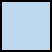 Mail:		"Yes, I'd prefer receiving correspondence at the above address"-----------------------------------------------------------------------------------------------------------------------------         YES, I am ready to join the Women's Society now.  I am including the 2022 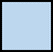          DUES of $25 (annually).         I'm already a member, renewing my membership for 2022.  I am including the    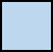          2022 DUES of $ 25 (annually).